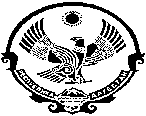 					РЕСПУБЛИКА ДАГЕСТАНШАИТЛИНСКОЕ СЕЛЬСКОЕ СОБРАНИЕ ДЕПУТАТОВ27.12.2019г.ПОСТАНОВЛЕНИЕ № 10Сельского Собранияпоселения «сельсовет Шаитлинское»«о бюджете поселения «сельсоветШаитлинский»  на  2020  год»        Статья 1.         1.Утвердить посёлковый бюджет муниципального образования сельское поселение «сельсовет Шаитлинский» на 2020 год в общем объёме дохода в сумме 4181,0 тыс. рублей, в том числе общий объём трансфертов, получаемый из районного бюджета МО «Цунтинский район» в сумме 3829,0 тыс. рублей, в соответствии расчётного показателя МО «Цунтинский район»;        2.Общий объём расходов посёлкового бюджета муниципального образования сельское поселение «сельсовет Шаитлинский» на 2020 год в сумме 4181,0 тыс.рублей.Статья 2.        Установить, что доходы бюджета поселения, поступающие в 2020 г., формируются за счет доходов от уплаты федеральных, региональных и местных налогов и сборов по нормативам, установленным законодательными актами Российской Федерации, Республики Дагестан и настоящим постановлением:                   налога на доходы физических лиц  по нормативу 2процентов для муниципального образования «сельсовет Шаитлинский»;                   единого налога на вменяемый доход для отдельных видов деятельности  по нормативу 90 процентов для муниципального образования сельского поселения «сельсовет Шаитлинский»;                    земельного налога, взимаемого на территории поселений  по нормативу 100 процентов;                    налога на имущество физических лиц, взимаемого на  территории поселений   по нормативу 100 процентов;                    доходов от уплаты прочих налогов, сборов пошлин, платежей, поступлений и неналоговых доходов, подлежащих зачислению в местный бюджет в соответствии с действующим законодательством.	сельскохозяйственного налога, взимаемого на территории поселений по нормативу 10 процентов.Статья 3.Учесть в местном бюджете на 2020 год поступления доходов по основным источникам в объеме согласно приложению № 1 к настоящему постановлению.Статья 4. Утвердить распределение расходов местного бюджета на 2020 г. по разделам, подразделам, целевым статьям расходов, видам расходов функциональной классификации расходов бюджетов Российской Федерации согласно приложению № 2  к настоящему постановлению.   Статья 5.     Утвердить распределение расходов местного бюджета на 2020 год по разделам, подразделам, целевым статьям расходов, видам расходов классификации, расходов бюджета сельского поселения в ведомственной структуре расходов: согласно приложению № 3  к настоящему постановлению.     Статья 6.     Установить, что средства, полученные бюджетными учреждениями, находящимися в ведении органов местного самоуправления муниципального образования сельского поселения финансируемыми за счет средств местного бюджета, (далее- местные учреждения) от предпринимательской и иной приносящей доход деятельности, подлежат отражению в доходах местного бюджета, учитываются на лицевых счетах, открытых им в органе осуществляющим кассовое обслуживание исполнения местного бюджета и расходуются местными учреждениями в соответствии со сметами доходов и расходов в пределах остатков средств на их лицевых счетах.           Установить, что средства, полученные от предпринимательской и иной приносящей доход деятельности, не могут направляться местными учреждениями на создание других организаций.          Установить, что заключение и оплата местными учреждениями договоров, исполнение которых осуществляется за счет средств, получаемых от предпринимательской и иной приносящей доход деятельности, производятся в пределах утвержденных смет доходов и расходов.        Статья 7.      Утвердить перечень муниципальных целевых программ, предусмотренных к финансированию за счет средств местного бюджета на 2020 г., согласно приложению № 4  к настоящему постановлению.      Статья 8.         Утвердить структуру АСП «сельсовет Шаитлинский» на 2020 год согласно приложению № 5 к настоящему постановлению.Статья 9. Нормативные и иные правовые акты органов местного самоуправления муниципального образования, влекущие дополнительные расходы за счет средств местного бюджета на 2020 г., а также сокращающие его доходную базу, реализуются и применяются только при наличии соответствующих источников дополнительных поступлений в местный бюджет и (или) при сокращении расходов по конкретным статьям местного бюджета на 2020 год, а также после внесения соответствующих изменений в настоящее постановление.      Статья 10.       Установить, что заключение и оплата местными учреждениями и органами местного самоуправления муниципального образования договоров, исполнение которых осуществляется за счет средств местного бюджета, производятся в пределах утвержденных им лимитов бюджетных обязательств в соответствии с ведомственной, функциональной и экономической классификациями расходов местного бюджета и с учетом принятых и неисполненных обязательств.        Обязательства, вытекающие из договоров, исполнение которых осуществляется за счет средств местного бюджета, принятые местными учреждениями и органами местного самоуправления муниципального образования сверх утвержденных им лимитов бюджетных обязательств, не подлежат оплате за счет средств местного бюджета на 2020 год.       Учет обязательств, подлежащих исполнению за счет средств местного бюджета местными учреждениями и органами местного самоуправления муниципального образования, финансируемыми из местного бюджета на основе смет доходов и расходов, обеспечивается через орган, осуществляющий кассовое обслуживание исполнения местного бюджета.        Финансовый орган местной администрации имеет право приостанавливать оплату расходов местных учреждений и органов местного самоуправления муниципального образования, нарушающих установленный Администрацией муниципального образования порядок учета обязательств, подлежащих исполнению за счет средств местного бюджета.        Договор, заключенный местным учреждением или органом местного самоуправления муниципального образования с нарушением требований настоящей статьи, либо его часть, устанавливающая повышение обязательства местного бюджета, подлежат признанию недействительными по иску вышестоящей организации или финансового органа администрации муниципального образования.Статья 11. Настоящее постановление вступает в силу с 1 января 2020 года.    Статья 12. Опубликовать настоящее постановление в печатном органе муниципального образования  «Дидойские вести».ПредседательСобрания депутатов сельского поселения«сельсовет Шаитлинский»                                           А. А. МагомедовГлава  СП «сельсовет Шаитлинский»                                           А. А. Магомедов.